U18 AUSTRALIAN SCHOOLBOYS’ TOUR OF THE UNITED KINGDOM, IRELAND, and THE NETHERLANDSJanuary 2024FIXTURES AND RESULTS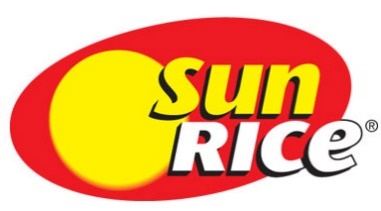 DateOpponentResult14 JanEngland Independent SchoolsLost 1-9
(Christian Mladenis) 16 JanWelsh CollegesLost 0-218 JanWelsh SchoolsWon 2-1
(Christian Mladenis, Archie McGregor)20 JanRepublic of IrelandWon 2-1(Lachlan Middleton, Noah Maieroni)22 JanNorthern IrelandLost 0-424 JanScotlandWon 2-1(Adrian Pini, Noah Maieroni)25 JanCelticWon 4-2(Jacob Carre, Christian Mladeonis, Noah Maieroni, Archie McGregor)30 JanBWV BarendrechtWon 13-0
(Noah Maieroni 3, Archie McGregor 2, Christian Mladenis 2,Adrian Pini 2, Reece McManus, David Russel, Jacob Carre,Tate Baldwin)PlayedWonLostDrawnForAgainst85302420Tour AwardsGame 1: Lachlan Middleton, Game 2: Owen Henderson, Game 3: Archie McGregor, Game 4: Lachlan Middleton, Game 5: Owen Henderson, Game 6: Adrian Pini, Game 7: Tate Baldwin, Game 8: Noah Maieroni. Players’ Player: Lachlan Middleton, Coaches’ Player of the Tour: Owen Henderson.